ПРОЄКТ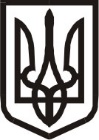 ВИКОНАВЧИЙ КОМІТЕТ НЕТІШИНСЬКОЇ МІСЬКОЇ РАДИХМЕЛЬНИЦЬКОЇ ОБЛАСТІР І Ш Е Н Н Я___.06.2024					Нетішин				  № ____/2024Про внесення змін до рішення виконавчого комітету Нетішинської міської ради від             26 липня 2018 року № 366/2018 «Про Нетішинську міську комісію з питань техногенно-екологічної безпеки і надзвичайних ситуацій»Відповідно до статті 40, пункту 3 частини 4 статті 42 Закону України «Про місцеве самоврядування в Україні», виконавчий комітет Нетішинської міської радиВИРІШИВ:1. Унести до рішення виконавчого комітету Нетішинської міської ради                   від 26 липня 2018 року № 366/2018 «Про Нетішинську комісію з питань техногенно-екологічної безпеки і надзвичайних ситуацій» такі зміни:- додаток 1 до рішення викласти у новій редакції, що додається.2. Контроль за виконанням цього рішення покласти на першого заступника міського голови Олену Хоменко.Міський голова 							 Олександр СУПРУНЮКДодаток 1до рішення виконавчого комітету міської ради 26.07.2018 № 366/2018(у редакції рішення виконавчого комітету міської ради ___.06.2024 № _____/2024)ПОСАДОВИЙ СКЛАДНетішинської міської комісіїз питань техногенно-екологічної безпеки і надзвичайних ситуацій 2* Включаються до складу Нетішинської міської комісії з питань техногенно-екологічної безпеки і надзвичайних ситуацій за згодою.Керуючий справамивиконавчого комітету міської ради							‘	Любов ОЦАБРИКАНетішинський міський голова – начальник цивільного захисту населення міської ТГ - голова комісіїПерший заступник міського голови з питань діяльності виконавчих органів Нетішинської міської ради- перший заступник голови комісіїНачальник Шепетівського районного управління ГУ ДСНС України у Хмельницькій області- заступник голови комісії *Начальник відділу з питань цивільного захисту населення виконавчого комітету Нетішинської міської ради- секретар комісіїНачальник 3-го ДПРЗ ГУ ДСНС України у Хмельницькій області - член комісії*Начальник відділу благоустрою та житлово-комунального господарства виконавчого комітету Нетішинської міської ради - член комісіїНачальник фінансового управління виконавчого комітету Нетішинської міської ради- член комісіїНачальник відділу економіки виконавчого комітету Нетішинської міської ради- член комісіїНачальник управління соціального захисту населення виконавчого комітету Нетішинської міської ради- член комісіїНачальник управління освіти виконавчого комітету Нетішинської міської ради- член комісіїНачальник відділу з організаційних питань апарату виконавчого комітету Нетішинської міської ради- член комісіїПомічник генерального директора, начальник управління з питань аварійної готовності та реагування ВП «ХАЕС»- член комісії*Директор Шепетівського районного управління ГУ Держпродспоживслужби в Хмельницькій області - член комісії*Начальник відділу поліцейської діяльності № 1 Шепетівського РУ ГУНП України в Хмельницькій області- член комісії*Начальник КНП НМР «СМСЧ м. Нетішин»- член комісіїНачальник КП НМР «ЖКО»- член комісіїДиректор КП НМР «Благоустрій»- член комісіїНачальник Нетішинської дільниці розподільчих мереж Славутського РЕМ- член комісії*Заступник начальника Нетішинської міської військової адміністрації- член комісії*